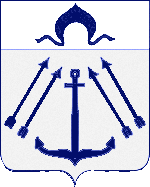 СОВЕТ  ДЕПУТАТОВ ПОСЕЛЕНИЯ  КОКОШКИНО   В ГОРОДЕ МОСКВЕ	________________________________________________________________ РЕШЕНИЕ      от  24.11.2016 года  №  224/3         О признании бесхозяйными объектов газового хозяйства: газопроводов высокого и низкого давления на территории поселения Кокошкино      В соответствии со ст. 225 Гражданского Кодекса РФ, Законом города Москвы от 06.11.2002 №56 «Об организации местного самоуправления в городе Москве», Совет депутатов поселения Кокошкино в городе Москве решил:      1.Признать бесхозяйными объекты газового хозяйства: газопроводы высокого и низкого давления на территории поселения Кокошкино согласно приложению.  2.Опубликовать настоящее решение в информационном бюллетене администрации поселения Кокошкино и разместить на официальном сайте администрации поселения Кокошкино в информационно-телекоммуникационной сети «Интернет».      3.Контроль за исполнением настоящего решения возложить на главу поселения Кокошкино Афонина М.А.Глава  поселения Кокошкино                                                               М.А. АфонинПриложениек решению Совета депутатовпоселения Кокошкинов городе Москве                                                                          от 24.11.2016  № 224/3 Бесхозяйные объекты газового хозяйства: газопроводы высокого и низкого давления на территории поселения Кокошкино в городе Москве№Наименование объектаАдресПротяженность, п.м1Газопровод низкого давленияг. Москва, д.п. Кокошкино, от ул. Дзержинского до ул. Ленина116,52Газопровод низкого давленияг. Москва, д.п. Кокошкино, 1-ый Дорожный проезд, д.470,33Газопровод низкого давленияг. Москва, д.п. Кокошкино, с/т «ЦАДС», д.7339,04Газопровод низкого давленияг. Москва, д.п. Кокошкино, 1-ый Сентябрьский переулок, д.4247,955Газопровод низкого давленияг. Москва, д.п. Кокошкино, ул. Сентябрьская, д.46, д.48, 1-ый Сентябрьский переулок, д.3300,476Газопровод низкого давленияг. Москва, д.п. Кокошкино, ул. Учительская, д.35, д.37, д.3971,307Газопровод низкого давленияг. Москва, д.п. Кокошкино, ул. Полевая, ул. Луговая, ул. Декабрьская, ул. Молодежная, ул. Московская3371,718Газопровод высокого и низкого давленияг. Москва, д.п. Кокошкино, ул. 2-ая Октябрьская, д.3181,40